Concours « FAITES de la SCIENCE » 2022-2023Concours régional organisé par les Facultés des Sciences des Universités d’Angers, du Mans et de Nantes,en partenariat avec les CCSTI d’Angers « Terre des Sciences », de Sablé sur Sarthe « Maine Sciences » et de Laval « Zoom »,avec le soutien du Rectorat de Nantes et celui de la Région des Pays de la Loire.DOSSIER DE CANDIDATURE

Exemplaire en version numérique à retourner avant le 30 Novembre 2022 par mail, renseigné sur ordinateur pour la version numérique.
 
Les adresses de retour dépendent du département de votre établissement scolaire et sont données à la fin du dossier de candidature.ATTENTION : La convention placée en fin de dossier doit être impérativement complétée et accompagnée de la copie d’un RIB 
IDENTIFICATION DU GROUPE CANDIDAT PORTEUR DE PROJET :
Établissement de rattachement du groupe porteur du projet :Nom complet de l’établissement :Adresse précise :
Téléphone :                                                              E-mail :Nom et coordonnées (mail et téléphone) du Chef de l’établissement :Enseignant responsable du projet :Nom et prénom :Discipline de l’enseignant :Tél. :                                     Tél. mobile (si possible) :                                           E-mail :Autorisez-vous la communication de votre adresse électronique personnelle aux journalistes ?OUI                     NON  Autre(s) intervenant(s) de l’Établissement : (enseignant, CDI, ….)Partenariat(s) scientifique(s) avec une UniversitÉ ou un grand organisme de recherche : (INRA, CNRS, INSERM, IFREMER, LCPC, CSTB, Muséum national d’Histoire naturelle, Observatoire astronomique de Paris-Meudon, CEMAGREF…) *Préciser : sûr, en cours, recherché, aucune piste pour l’instant…
Autre(s) partenaire(s) extÉrieur(s) : (entreprises, associations….)Nombre total d’ÉlÈves concernÉs par le projet :   ÉlÈves du projet  (reporter en annexe si plus de 10) : préciser G(arçon) ou F(ille).
	
PROJET 
Titre (court et attractif) : RésumÉ (quatre à six lignes) : 

Description gÉnÉrale (maximum 2 pages à mettre en annexe) :- Objectifs évaluables du projet, - Type de production envisagée (ATTENTION : une production purement multimédia peut ne pas cadrer avec le concours), - Descriptif sommaire du projet (partenariat scientifique existant ou souhaité, activités, lieux de réalisation, étapes, nombre d’heures prévues pour réaliser le projet, encadrement, répartition des activités du groupe, rôle de l’enseignant, etc.…).Évaluation du coÛt de la rÉalisation du projet (remettre en annexe)Ce projet s’inscrit-il dans le cadre d’une action Éducative ?   

 OUI             NON  
Si OUI, prÉciser laquelle : (Ces actions peuvent s’appuyer sur des dispositifs de l’éducation nationale (projets pluridisciplinaires à caractère professionnel, itinéraires de découvertes, projets scientifiques parrainés…) et aussi sur des initiatives proposées par d’autres organismes ou collectivités territoriales : « La science se livre », « Passion recherche » (CNRS), « Passeport Recherche » (IFR 26), « Olympiades », ExpoSciences…)N. B. : Le candidat peut joindre, pour complément d’information, copie du dossier de participation à une autre action éducative concernant le même projet. La participation à une autre action, même subventionnée, n’est pas interdite.Signature de l’enseignant responsable : Visa valant accord du chef d’établissement (Identité du signataire et tampon de l’établissement) :OÙ ADRESSER VOTRE DOSSIER DE CANDIDATUREMettre en copie de votre envoi Patrice MICHEL : patrice.michel@ac-nantes.frSite Internet du concours Régional Faites de la Science : https://ametys-bo-2.univ-angers.fr/live/www/fr/acces-directs/facultes-et-instituts/faculte-des-sciences/actualites/actus-2022/faites-de-la-science.htmlCONVENTIONENTRETERRE DES SCIENCESAssociation loi 1901sise 2 rue Alexander Fleming, 49066 Angers cedex 01N° SIREN : 390 493 104 000 41, code APE 9499 Zreprésentée par, Monsieur Piétrick HUDHOMME, Président de l’associationci-après désignée « Terre des Sciences »ETNom de l’établissementadressereprésenté par son chef d’établissement, M.           .Il est convenu ce qui suit :Article 1 : Objet de la convention La présente convention a pour objet l’attribution à nom de l’établissement d’une bourse (montant à définir en fonction du budget alloué), afin de développer un projet d’expérience scientifique ou technique dans le cadre du concours « FAITES de la SCIENCE » 2022-2023 dont le coordonnateur régional est Piétrick HUDHOMME, Professeur à l’Université d’Angers (pietrick.hudhomme@univ-angers.fr). Article 2 : Obligation du bénéficiaire de la bourseL’nom de l’établissement s’engage, conformément au Règlement du concours « FAITES de la SCIENCE », à réaliser et à présenter leur projet au Forum régional qui se déroulera le 12 avril 2023. En cas de non-respect de cet engagement, l’nom de l’établissement ne percevra pas la bourse ou devra la reverser à Terre des Sciences si elle a déjà été perçue.Article 3 : Modalités financièresLa bourse sera versée en une seule fois après signature de la présente convention. Préciser le mode de paiement (il faut indiquer ici en clair les coordonnées bancaires du bénéficiaire du règlement : exemple :  Agent Comptable du Collège ou Lycée X… RIB n° …… ) Fournir un RIBFait à Angers, en deux exemplaires originaux,Le Pour Terre des Sciences		Pour l’établissement d’enseignement secondaireLe Président	Le chef d’établissementM. HUDHOMME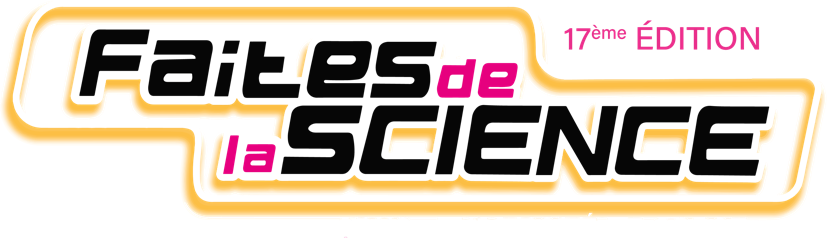 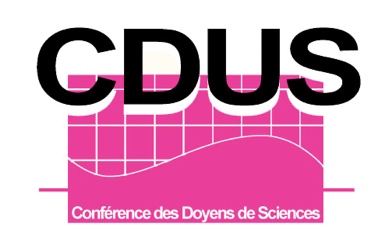 En raison de difficultés financières, en particulier liées à l’augmentation du coût très important des transports utilisés pour les finales régionales et nationales, il n’a pas été possible au Comité d’organisation de verser des bourses d’accompagnement aux projets présentés lors de l’édition 2021-2022. Le Comité d’organisation espère pouvoir remédier à ce problème lors de cette nouvelle édition 2022-2023 en versant tout ou partie de la bourse de 300 € maximum. Nom et prénom Fonction et discipline Domaine scientifique Civilité du chercheur Organisme LaboratoireEtat du partenariat *Nom et prénom Responsabilité Etablissement NomPrénomG ou FClasseFait à : Le :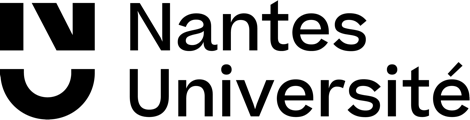 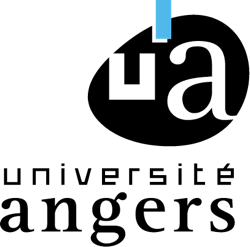 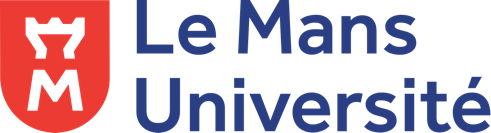 Pour les départementsLoire-Atlantique Vendée Pour les départementsLoire-Atlantique Vendée Pour les départementsLoire-Atlantique Vendée Pour le départementMaine-et-Loire Pour le départementMaine-et-Loire Pour les départementsMayenne Sarthe Pour les départementsMayenne Sarthe Pour les départementsMayenne Sarthe 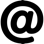 concours.fds@univ-nantes.frconcours.fds@univ-nantes.frpietrick.hudhomme@univ-angers.frcatherine.potel@univ-lemans.frcatherine.potel@univ-lemans.fr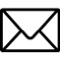 Evelyne BAGUETConcours « FAITES de la SCIENCE »Faculté des Sciences et des Techniques2, rue de la Houssinière
44322 Nantes Cedex 3Piétrick HUDHOMMEConcours « FAITES de la SCIENCE »Faculté des Sciences et des Techniques2, Boulevard Lavoisier
49045 Angers Cedex 01Catherine POTELConcours « FAITES de la SCIENCE »Faculté des Sciences et des TechniquesAvenue Olivier Messiaen
72085 LE MANS Cedex 9www.univ-nantes.fr/scienceswww.univ-angers.fr/scienceswww.univ-lemans.fr/sciences/ 